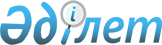 О внесении изменений в постановление Правительства Республики Казахстан от 3 февраля 2005 года N 99
					
			Утративший силу
			
			
		
					Постановление Правительства Республики Казахстан от 11 апреля 2007 года N 293. Утратило силу постановлением Правительства Республики Казахстан от 28 декабря 2015 года № 1085      Сноска. Утратило силу постановлением Правительства РК от 28.12.2015 № 1085 (вводится в действие по истечении десяти календарных дней после дня его первого официального опубликования).      Правительство Республики Казахстан  ПОСТАНОВЛЯЕТ : 

      1. Внести в  постановление Правительства Республики Казахстан от 3 февраля 2005 года N 99 "О создании Национального Координационного совета по охране здоровья при Правительстве Республики Казахстан" (САПП Республики Казахстан, 2005 г., N 5, ст. 48) следующие изменения: 

      ввести в  состав Национального Координационного совета по охране здоровья при Правительстве Республики Казахстан, утвержденный указанным постановлением: 

      Дернового Анатолия Григорьевича - Министра здравоохранения Республики Казахстан, председателем; 

      Омарова Кадыра Токтамысовича - вице-министра здравоохранения Республики Казахстан, заместителем председателя; 

      Жалмагамбетову Светлану Жакияновну - депутата Сената Парламента Республики Казахстан (по согласованию); 

      Абдыкаликову Гульшару Наушаевну - вице-министра труда и социальной защиты населения Республики Казахстан; 

      Куанганова Фархада Шаймуратовича - вице-министра образования и науки Республики Казахстан; 

      Бектурова Азата Габбасовича - вице-министра транспорта и коммуникаций Республики Казахстан; 

      Джанасаева Болата Бахытжановича - заместителя Министра обороны Республики Казахстан; 

      Казыханова Ержана Хозеевича - заместителя Министра иностранных дел Республики Казахстан; 

      Нусупову Асем Бековну - вице-министра здравоохранения Республики Казахстан; 

      Петрова Валерия Викторовича - вице-министра по чрезвычайным ситуациям Республики Казахстан; 

      Султанова Бахыта Турлыхановича - вице-министра финансов Республики Казахстан; 

      Машкеева Батырбека Аукеновича - председателя Комитета фармации Министерства здравоохранения Республики Казахстан; 

      Мусина Ерика Мазановича - председателя Комитета по контролю в сфере оказания медицинских услуг Министерства здравоохранения Республики Казахстан; 

      Тастемира Кайрата Орнековича - председателя Комитета уголовно-исполнительной системы Министерства юстиции Республики Казахстан; 

      Абоимова Виктора Андреевича - заместителя председателя Комитета по спорту Министерства туризма и спорта Республики Казахстан; 

      Искакова Ержана Сагиевича - советника Министра здравоохранения Республики Казахстан; 

      Исмаилова Жумагали Казыбаевича - директора Департамента лечебно-профилактической работы Министерства здравоохранения Республики Казахстан; 

      Нерсесова Александра Витальевича - директора Департамента стратегического развития и международного сотрудничества Министерства здравоохранения Республики Казахстан; 

      Хамзину Нургуль Калиевну - директора Департамента образования, науки и кадровых ресурсов Министерства здравоохранения Республики Казахстан; 

      Токежанова Болата Тургановича - заместителя директора Департамента стратегического развития и международного сотрудничества Министерства здравоохранения Республики Казахстан, секретарем; 

      Омарова Тобылбека Есенжоловича - руководителя аппарата Министерства сельского хозяйства Республики Казахстан; 

      Исмаилова Габита - руководителя Странового офиса Всемирной организации здравоохранения в Казахстане; 

      Косухина Анатолия Борисовича - национального координатора Объединенной Программы ООН по ВИЧ/СПИД/ИППП Всемирной организации здравоохранения; 

      Набиеву Гульзи Аскеновну - президента Конфедерации неправительственных организаций Казахстана; 

      вывести из указанного состава: Досаева Ерболата Аскарбековича, Аканова Айкана Акановича, Байсеркина Бауыржана Сатжановича, Пак Ларису Юн-Бойевну, Бутину Мереке Сагимбаевну, Садыкову Айжан Бегайдаровну, Сиврюкову Валентину Андреевну, Исманкулову Гульнару Сатыбалдиевну, Шармана Алмаза, Альжанову Аиду, Локшина Вячеслава Натановича, Амангельдиева Ардака Амангельдиевича, Дуйсенову Тамару Босымбековну, Сагалбаева Ергалы Толендиевича, Испусинову Светлану Багитовну, Кожумратова Асылбека Аубекеровича, Нурсултанова Серика Кабдешевича, Биртанова Елжана Амантаевича, Шайкенову Анару Блоковну, Юрико Шоджи, Ташибаева Мурата Сетжанулы. 

      2. Настоящее постановление вводится в действие со дня подписания.        Премьер-Министр 

      Республики Казахстан 
					© 2012. РГП на ПХВ «Институт законодательства и правовой информации Республики Казахстан» Министерства юстиции Республики Казахстан
				